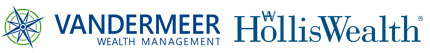 Will & Testament QuestionnaireDoes your spouse have any special needs?    If Yes, please give a brief description: Do any of your children have any special needs?Do you have any step-children or adopted children?Are any individuals financially dependent and/or disabled needing support or requiring a Henson Trust?If Yes:Are these individuals aware of your intentions/wishes? Beyond the payment provisions to the Guardian(s), what guidance can you provide to the Trustee(s)?For Example:     How will the distribution be affected?(a)	While the children are still minors (until the age of 18 years), do you wish to provide the children with an allowance?								  Yes	  NoAt age 18, do you wish for the children to receive a lump sum amount?	  Yes	  NoIf the children are attending a post-secondary educational institution, do you wish to cover tuition and related expenses?   								  Yes	  NoWhile attending a post-secondary educational institution, do you wish to provide a monthly allowance?          									  Yes	  NoAfter graduation/completion of post-secondary education, providing that the child/children have not reached the age of maturity, do you wish to pay out certain amounts? 		  Yes	  NoIf the children are NOT attending a post-secondary educational institution, do you wish to provide any lump sum payments or allowances? 					  Yes	  No(g)	Do you wish to set specific ages whereby the child/children would receive lump sums and/or the balance of the estate? For example, you may specify that the child/children will receive 25% of their share at age 25, 50% of the remainder at age 30 and the balance at age 35.Probate fees and the delays associated with a Will being probated can be avoided through the creation of a secondary Will which is typically used for individuals with small businesses.Do you wish to create a secondary Will?   If yes, do you wish to have the same provisions duplicated in the secondary Will?If yes, please provide a copy.  24. Have you created a list of all passwords (banking websites, email, social media etc), and if so where is it located?LIST OF ASSETS  DEBTSAre there any restrictions on transfer?  	Are shares subject to a buy-sell agreement?   If a buy-sell agreement is in force, is it funded? DEBTS:I hereby authorize that the data contained herein may be communicated/distributed to other professionals (accountants, lawyers, etc.), working with Gary M. Renaud/Peter Halchuk or other of their team members, on our behalf, deemed necessary from time to time, as it pertains to the financial planning aspects of our personal and corporate tax preparation as well as our estate needs.Letter of DirectionTO:	Brent Vandermeer / Gary Renaud / Peter Halchuk	Vandermeer Wealth Management / HollisWealth	110 – 2650 Queensview Drive	Ottawa, ON  K2B 8H6	I/WE hereby authorize and direct you to release to our solicitor, such of my/our financial information in your possession as may be deemed necessary by our solicitor for the purpose of the preparation of my/our Last Wills and Testaments. In addition, you are authorized, to provide guidance and input pertinent to your understanding of our financial affairs as well as reviewing drafts as they may become available so as to ensure that they adequately reflect our estate planning wishes.For your guidance, my/our solicitor is:	AND this acknowledgement shall be your good and sufficient authority for doing so.Client:	Client:In order to assist us in the drafting of your Will, we would appreciate completion of the following form. All information is entirely confidential and is requested only for the purpose of assisting in the preparation of your Will. If there is insufficient space provided, please attach additional sheets of paper as required. Before beginning completion of this form, it may be helpful to read it through first.Definitions:Definitions:Testator/Testatrix:the person making the WillExecutor/Estate Trustee:the person(s) administering your estate (carrying out your estate planning wishes upon your death)Beneficiaries:the person(s) benefiting from your WillCommon Disaster:the common death of (or within 30 days of) both husband and wifeFamily Disaster:the common death of both husband and wife and the child/children (and any other persons named as primary beneficiaries in your Will) Testator/Testatrix Information Testator/Testatrix Information Testator/Testatrix Information Testator/Testatrix Information Testator/Testatrix Information Testator/Testatrix Information Testator/Testatrix Information Testator/Testatrix Information(a) Full Legal Name:Maiden (or former) Name:Address:Telephone Number:Residence:Business:Business:Cell:Email Address:Residence:Business:Date of Birth (d/m/yyyy):Age:Age:Birthplace (city, province, country):Time of Residency in Ontario:Citizenship:Occupation:Marital Status:(b)  Full Legal Name:Maiden (or former) Name:Address:Telephone Number:Residence:Business:Business:Cell:Email Address:Residence:Business:Date of Birth (d/m/yyyy):Age:Birthplace (city, province, country):Time of Residency in Ontario:Citizenship:Occupation:Marital Status: If Married:  If Married: City and Province of marriage:Date of marriage (d/m/yyyy):Domicile at time of marriage: Prior to Marriage(s):Give full information of prior marriage(s), divorce(s) and child/children of previous marriage, and provide details of financial obligations, if any. Child/Children: Child/Children: Child/Children: Child/Children: Child/Children:Full Name:Address (if different):Date of Birth: (d/m/yyyy):Age:Full Name:Address (if different):Date of Birth: (d/m/yyyy):Age:If Yes, give a brief description:If Yes, give a brief description:Name:Address:Telephone:Residence:Business:Business:Telephone:Cell:Relationship to you: Do you presently have a Will? Dates Will(s) signed: (d/m/yyyy)Dates Will(s) signed: (d/m/yyyy)Location of original Will(s):	Is this the same location as your other important documents?Is this the same location as your other important documents?Is this the same location as your other important documents?Is this the same location as your other important documents? Do you have Powers of Attorney (financial or personal care) set up?   Executors - The Executor of your Will administers the various directions and bequests set out in your Will after payment of all debts, taxes and funeral expenses. Normally, you should provide for one or more primary Executor(s) and also provide an alternate Executor in the event the primary one becomes unable or unwilling to act.Primary Executor(s)Full name:Address:Telephone:Residence:Business:Cell:Relationship to you:Primary Executor(s)Full name:Address:Telephone:Residence:Business:Cell:Relationship to you:Co-Alternate ExecutorFull name:Address:Telephone:Residence:Business:Cell:Relationship to you:Co-Alternate ExecutorFull name:Address:Telephone:Residence:Business:Cell:Relationship to you:8.	Beneficiaries under your Will:8.	Beneficiaries under your Will:Primary:Secondary:Tertiary:Beneficiary:Relationship to you: Item:Beneficiary:Relationship to you:Item:Beneficiary:Relationship to you:Item:Proposed Guardian(s) in the event that you and your spouse are deceased:Proposed Guardian(s) in the event that you and your spouse are deceased:Proposed Guardian(s) in the event that you and your spouse are deceased:Proposed Guardian(s) in the event that you and your spouse are deceased:Proposed Guardian(s) in the event that you and your spouse are deceased:Proposed Guardian(s) in the event that you and your spouse are deceased:Proposed Guardian(s) in the event that you and your spouse are deceased:Proposed Guardian(s) in the event that you and your spouse are deceased:Full Name(s):Full Name(s):Address:Address:Telephone:Telephone:Relationship to you:Relationship to you:Alternate Guardian:Alternate Guardian:Full Name(s):Full Name(s):Address:Address:Telephone:Telephone:Residence:Business:Business:Cell:Relationship to you:Relationship to you:Are these individuals aware of your intentions/wishes?    Are these individuals aware of your intentions/wishes?    Are these individuals aware of your intentions/wishes?    Are these individuals aware of your intentions/wishes?    Do you intend to set up a Trust for the benefit of your child/children?    Do you intend to set up a Trust for the benefit of your child/children?    Do you intend to set up a Trust for the benefit of your child/children?    Do you intend to set up a Trust for the benefit of your child/children?    Do you intend to set up a Trust for the benefit of your child/children?    Do you intend to set up a Trust for the benefit of your child/children?    Do you intend to set up a Trust for the benefit of your child/children?    Do you intend to set up a Trust for the benefit of your child/children?    If so, who will be the Trustees of this Trust?If so, who will be the Trustees of this Trust?If so, who will be the Trustees of this Trust?If so, who will be the Trustees of this Trust?If so, who will be the Trustees of this Trust?If so, who will be the Trustees of this Trust?If so, who will be the Trustees of this Trust?If so, who will be the Trustees of this Trust?Primary Trustee(s):Full name(s):Address:TelephoneResidence:Residence:Business:Cell:Cell:Relationship to you:Co-Alternate Trustee(s)Full name: Address:Telephone:Residence:Business:Cell:Relationship to you:Co-Alternate Trustee(s)Full name: Address:Telephone:Residence:Residence:Residence:Business:Business:Cell:Cell:Relationship to you:Are these individuals aware of your intentions/wishes?Are these individuals aware of your intentions/wishes?Are these individuals aware of your intentions/wishes?Are these individuals aware of your intentions/wishes?Are these individuals aware of your intentions/wishes?Do you intend to provide capital or income to your guardian for their needs while caring for the child/children? (i.e. for the purchase of a new car, home renovations, vacations for the integrated family or loss of their income).  See example chart below:  Please fill in how you wish to provide for the guardian’s needs while caring for your minor child/childrenDo you intend to provide capital or income to your guardian for their needs while caring for the child/children? (i.e. for the purchase of a new car, home renovations, vacations for the integrated family or loss of their income).  See example chart below:  Please fill in how you wish to provide for the guardian’s needs while caring for your minor child/childrenDo you intend to provide capital or income to your guardian for their needs while caring for the child/children? (i.e. for the purchase of a new car, home renovations, vacations for the integrated family or loss of their income).  See example chart below:  Please fill in how you wish to provide for the guardian’s needs while caring for your minor child/childrenSuggested AmountPurposeRepayable Advance, Gift or Reportable Income$50,000/yearPersonal IncomeGiftOther lump sum amountsIf requiredGiftOther – Family HomeDo you intend to compensate the Trustee(s) of the Family Trust?Details: Trustee’s sole discretion    As the child/children agree    By a binding memorandum    By a persuasive memorandum    Please provide details:Testamentary/Insurance/Family TrustTestamentary/Insurance/Family TrustYour child/children will ultimately inherit the estate value.  In order to educate and provide for their futures, and should the option of a Trust be necessary (common disaster), do you wish to set out a specific time frame for release of funds to the child/children?Your child/children will ultimately inherit the estate value.  In order to educate and provide for their futures, and should the option of a Trust be necessary (common disaster), do you wish to set out a specific time frame for release of funds to the child/children?If Yes, please specify:If so, how much$If so, how much$If so, what percentage%If so, how much$Monthly payments/allowance   $For how long?A lump sum payment   $(this can be limited by specifics;i.e. the purchase of a house, car, etc.)i.e. the purchase of a house, car, etc.)i.e. the purchase of a house, car, etc.)Allowance       $monthly / weeklyLump Sum      $Please provide details:Do you have any specific bequests (such as cash, jewelry, family heirlooms, etc.) that you wish to be made before any other part of your estate is distributed?  Do any of these items carry a higher emotional versus financial value?Do you have any specific bequests (such as cash, jewelry, family heirlooms, etc.) that you wish to be made before any other part of your estate is distributed?  Do any of these items carry a higher emotional versus financial value?Beneficiary: Relationship to you:Item:Beneficiary: Relationship to you:Item:Beneficiary: Relationship to you:Item:Are there any potential family issues that may arise from your bequest provisions that should be planned for?    Please provide details:Charitable Organizations:Please provide the exact name and address for any charitable organization or other institution that is to receive a bequest.Charitable Organizations:Please provide the exact name and address for any charitable organization or other institution that is to receive a bequest.Address:Do you presently own a burial plot?    Do you presently own a burial plot?    Please provide details:Have you made prepaid arrangements or have any special instructions?  Have you made prepaid arrangements or have any special instructions?  Have you made prepaid arrangements or have any special instructions?  If Yes, please provide details:Do you vave a preference for:Have these wishes been discussed with your heirs?Have these wishes been discussed with your heirs?Do you have shares in a small business or Canadian Controlled Private Corporation (CCPC)? (Provide name and approximate value)Do you have shares in a small business or Canadian Controlled Private Corporation (CCPC)? (Provide name and approximate value)Do you have shares in a small business or Canadian Controlled Private Corporation (CCPC)? (Provide name and approximate value)Do you have shares in a small business or Canadian Controlled Private Corporation (CCPC)? (Provide name and approximate value)Name:Approximate Value: $Do you already have a secondary Will for your non-probate able assets?    Are you party to a shareholder or other franchise agreement with specific obligations that must be followed? Are you party to a shareholder or other franchise agreement with specific obligations that must be followed? If yes, where is this agreement located?Do you have a written plan to deal with the liquidation of these shares to optimize the value?Do you have any other important documents that could have implications to your Will? (i.e. shareholders agreement, separation agreement, cohabitation agreement, domestic contract, Decree Nisi of Divorce, Court Order, etc.) Do you have any other important documents that could have implications to your Will? (i.e. shareholders agreement, separation agreement, cohabitation agreement, domestic contract, Decree Nisi of Divorce, Court Order, etc.) If yes, please provide copies and location of such documents (i.e. safety deposit box & key number)If yes, please provide copies and location of such documents (i.e. safety deposit box & key number)Location:    25. Provide a list of your professional advisors (lawyer, financial planner, banker etc.)    25. Provide a list of your professional advisors (lawyer, financial planner, banker etc.)    25. Provide a list of your professional advisors (lawyer, financial planner, banker etc.) Financial Advisor:Telephone:Lawyer:Telephone:Lawyer:Telephone:Accountant:Telephone:Banker:Telephone:Other general comments, concerns or questions:Other general comments, concerns or questions:Real EstateReal EstateReal EstateReal EstateReal EstateReal EstatePrincipal Residence:Principal Residence:Principal Residence:Principal Residence:Principal Residence:Principal Residence:Address:Address:Address:Approximate fair market value free of mortgages:        $Approximate fair market value free of mortgages:        $Approximate fair market value free of mortgages:        $Approximate fair market value free of mortgages:        $In what name(s) is title held and in what capacity if more than one owner?In what name(s) is title held and in what capacity if more than one owner?In what name(s) is title held and in what capacity if more than one owner?In what name(s) is title held and in what capacity if more than one owner?In what name(s) is title held and in what capacity if more than one owner?In what name(s) is title held and in what capacity if more than one owner?As:As:As:As:As:As:Cottage/Other PropertyCottage/Other PropertyCottage/Other PropertyCottage/Other PropertyCottage/Other PropertyCottage/Other PropertyAddress:Address:Value of the property (market value less outstanding mortgage): $Value of the property (market value less outstanding mortgage): $Value of the property (market value less outstanding mortgage): $Value of the property (market value less outstanding mortgage): $Value of the property (market value less outstanding mortgage): $In what name(s) is title held and in what capacity if more than one owner?In what name(s) is title held and in what capacity if more than one owner?As:As:Bank Accounts (please list names of financial institutions, account numbers, approximate amounts, type of account and how they are held – i.e. Joint, etc.):Bank Accounts (please list names of financial institutions, account numbers, approximate amounts, type of account and how they are held – i.e. Joint, etc.):Bank Accounts (please list names of financial institutions, account numbers, approximate amounts, type of account and how they are held – i.e. Joint, etc.):Bank Accounts (please list names of financial institutions, account numbers, approximate amounts, type of account and how they are held – i.e. Joint, etc.):Financial InstitutionAccount NumberApproximate BalanceType & OwnershipSafety Deposit Boxes:Safety Deposit Boxes:Location:Box Number:Registration Name:Location of Key:Contents of Box:4.	Investment Accounts, RRSP, Non RRSP or Non Pension Savings (please list names of financial institutions, account numbers, approximate amounts and how they are held – i.e. Joint, etc.):4.	Investment Accounts, RRSP, Non RRSP or Non Pension Savings (please list names of financial institutions, account numbers, approximate amounts and how they are held – i.e. Joint, etc.):4.	Investment Accounts, RRSP, Non RRSP or Non Pension Savings (please list names of financial institutions, account numbers, approximate amounts and how they are held – i.e. Joint, etc.):(a)	With HollisWealthi.ii.iii.iv.v.Shares of a Private Company (Provide name, approximate value and location of minute book and any relevant agreements):Unincorporated business assets (showing approximate value):Unincorporated business assets (showing approximate value):Unincorporated business assets (showing approximate value):Unincorporated business assets (showing approximate value):Unincorporated business assets (showing approximate value):Interests or expectancies of other estates (state from whom and provide an approximate value):Interests or expectancies of other estates (state from whom and provide an approximate value):Interests or expectancies of other estates (state from whom and provide an approximate value):Interests or expectancies of other estates (state from whom and provide an approximate value):Interests or expectancies of other estates (state from whom and provide an approximate value):Any monies owed to you (i.e. mortgage held by you, promissory note, etc.):Any monies owed to you (i.e. mortgage held by you, promissory note, etc.):Any monies owed to you (i.e. mortgage held by you, promissory note, etc.):Any monies owed to you (i.e. mortgage held by you, promissory note, etc.):Any monies owed to you (i.e. mortgage held by you, promissory note, etc.):Other registered financial assets (Pensions, CPP, Annuities – Please provide statements)Other registered financial assets (Pensions, CPP, Annuities – Please provide statements)Other registered financial assets (Pensions, CPP, Annuities – Please provide statements)Other registered financial assets (Pensions, CPP, Annuities – Please provide statements)Other registered financial assets (Pensions, CPP, Annuities – Please provide statements)General information on other items or personal effects (cars, boats, paintings, collections, antique, etc.):General information on other items or personal effects (cars, boats, paintings, collections, antique, etc.):General information on other items or personal effects (cars, boats, paintings, collections, antique, etc.):General information on other items or personal effects (cars, boats, paintings, collections, antique, etc.):General information on other items or personal effects (cars, boats, paintings, collections, antique, etc.):Life Insurance:Life Insurance:Life Insurance:Life Insurance:Life Insurance:Insured’s Name:Company:Policy No.:Face Value:              $Face Value:              $Cash Surrender Value:    $Named Beneficiary:  Insured’s Name:Company:Policy No.:Face Value:              $Face Value:              $Cash Surrender Value:    $Insured’s NameNamed Beneficiary:  Insured’s Name:Company:Policy No.:Face Value:              $Face Value:              $Cash Surrender Value:    $Named Beneficiary:  Insured’s Name:Company:Policy No.:Face Value:              $Face Value:              $Cash Surrender Value:    $Insured’s NameNamed Beneficiary:  OTHER ASSETS: OTHER ASSETS: OTHER ASSETS: OTHER ASSETS: Mortgages:Mortgages:Held by:Held by:Property registered against:Property registered against:Approximate present balance:Approximate present balance:Held by:Held by:Property registered against:Property registered against:Approximate present balance:Approximate present balance:Credit Cards and Balances:Credit Cards and Balances:Credit Cards and Balances:Credit Cards and Balances:Credit Cards and Balances:Credit Cards and Balances:                               Name                               Name                               Name                               Name                            Amount Owing                            Amount Owing$$$$$Bank Loans:Bank Loans:Bank Loans:Bank Loans:Bank Loans:$$Outstanding Guarantee of Debt of Others:Outstanding Guarantee of Debt of Others:Other Debt:Other Debt:Additional Comments or Questions:Additional Comments or Questions:Dated at Ottawa, Ontario this         day of , 20 Signature of Witness (Print name below)Name:Dated at Ottawa, Ontario this         day of , 20 